Lesson 6 Practice ProblemsHow do the values of  and  compare? Explain your reasoning.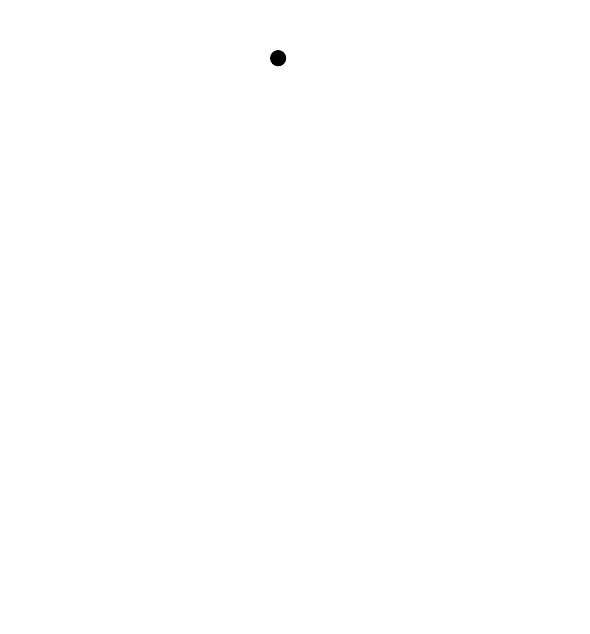 Triangle  is shown together with its angle bisectors. Draw a point  that is equidistant from sides  and , but which is closest to side .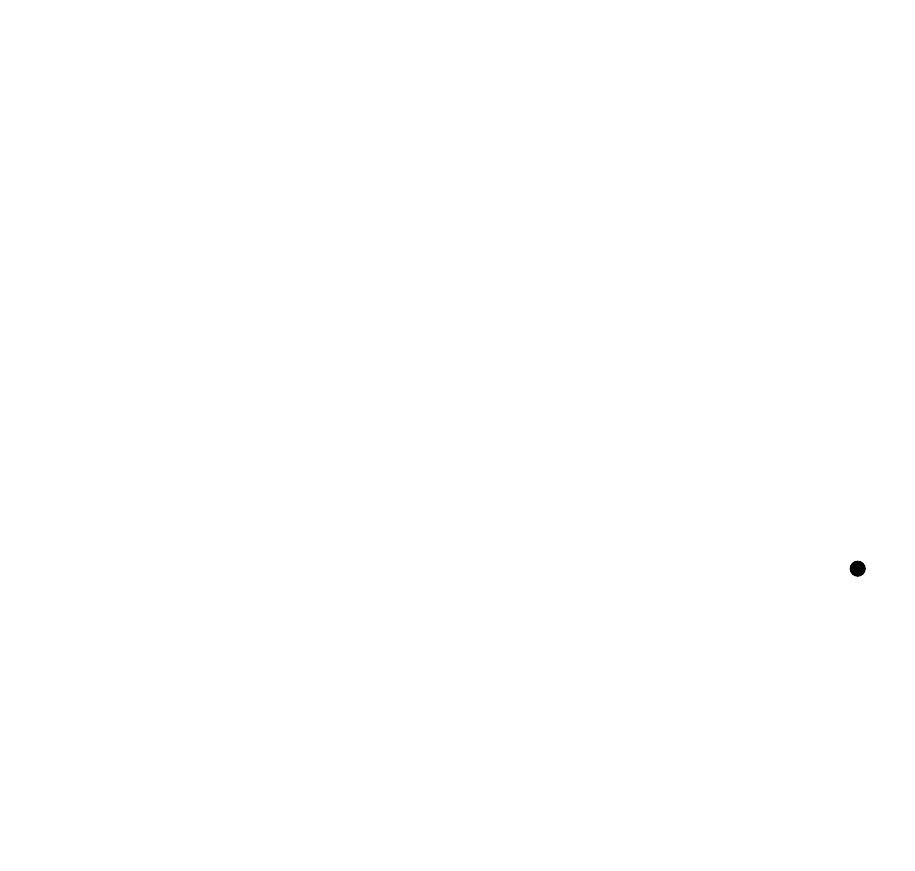 In triangle , point  is the incenter. Sketch segments to represent the distance from point  to the sides of the triangle. How must these distances compare?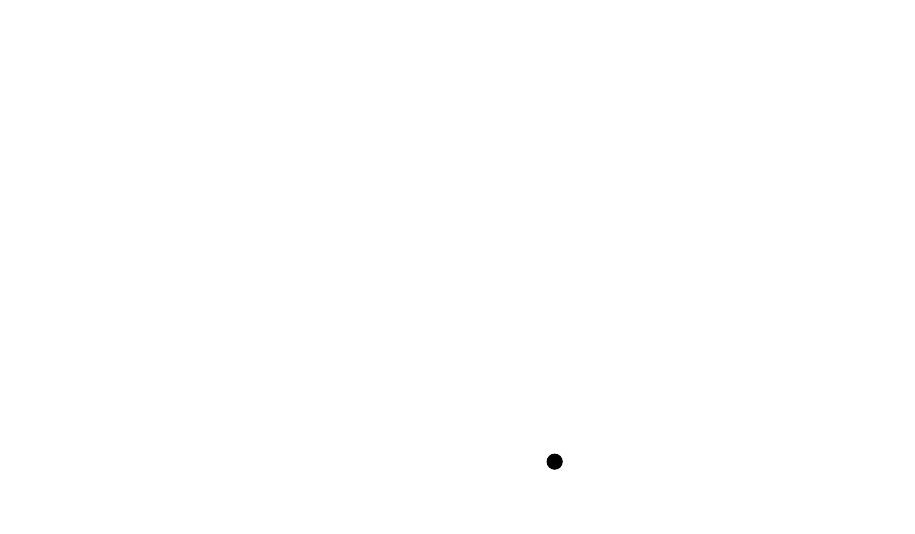 Triangle  has circumcenter .Sketch the 3 lines that intersect at the circumcenter.If the distance from point  to point  is 5 units, what is the distance from point  to point ? Explain or show your reasoning.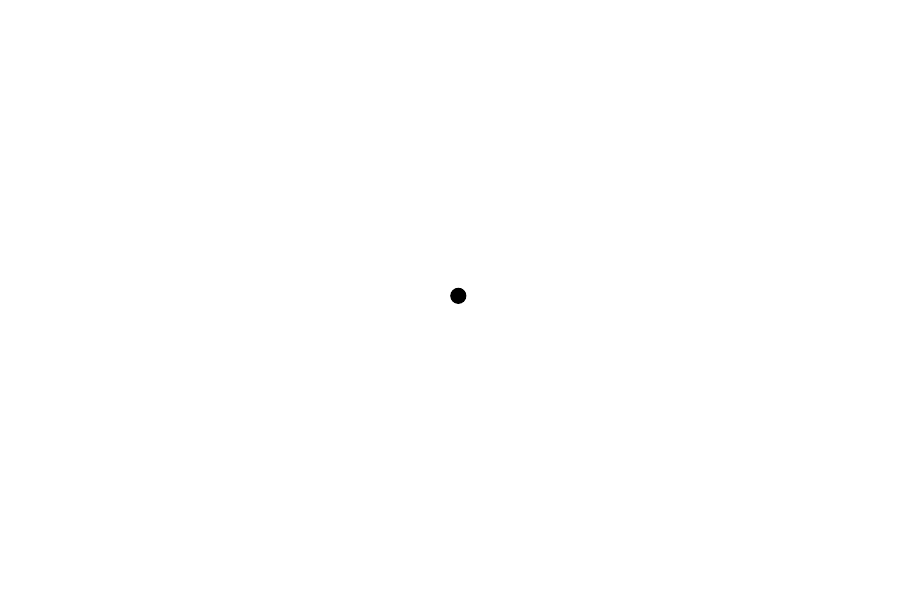 (From Unit 7, Lesson 5.)The angles of triangle  measure 50 degrees, 40 degrees, and 90 degrees. Will its circumcenter fall inside the triangle, on the triangle, or outside the triangle?inside the triangleon the triangleoutside the triangle(From Unit 7, Lesson 5.)Tyler and Kiran are discussing the parallelogram in the image. Tyler says the parallelogram cannot be cyclic. Kiran says the parallelogram can be cyclic if a circle is drawn carefully through the vertices.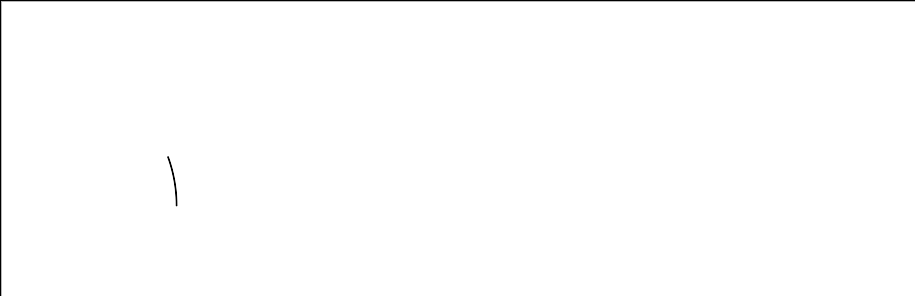 Do you agree with either of them? Explain or show your reasoning.(From Unit 7, Lesson 4.)Find the measures of the remaining angles of quadrilateral .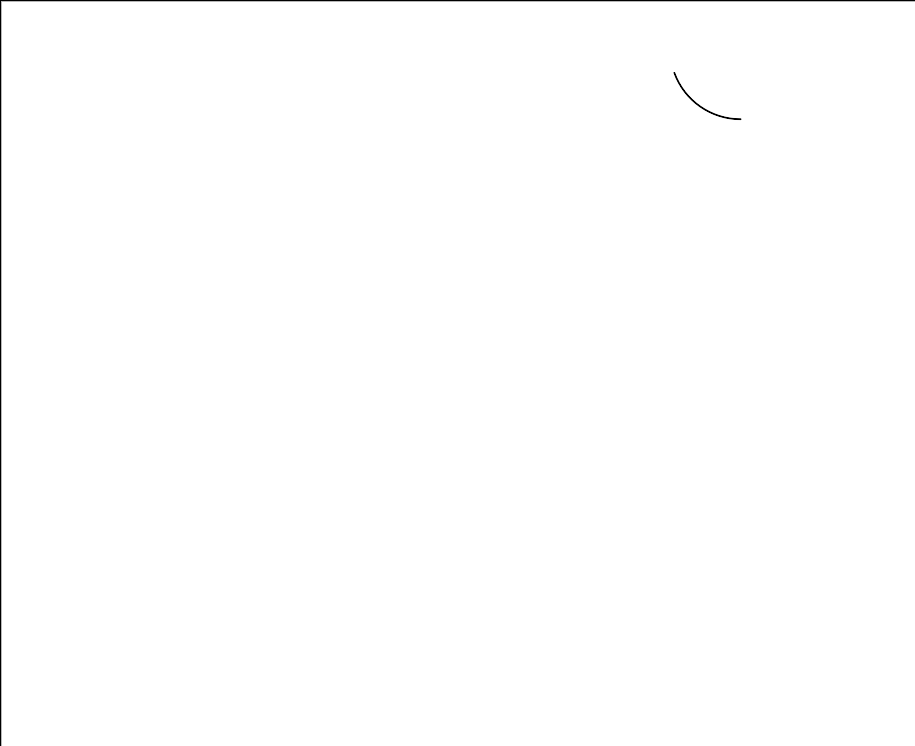 (From Unit 7, Lesson 3.)Which expression describes a point that partitions a segment  in a  ratio?(From Unit 6, Lesson 15.)Write 3 expressions that can be used to find angle . 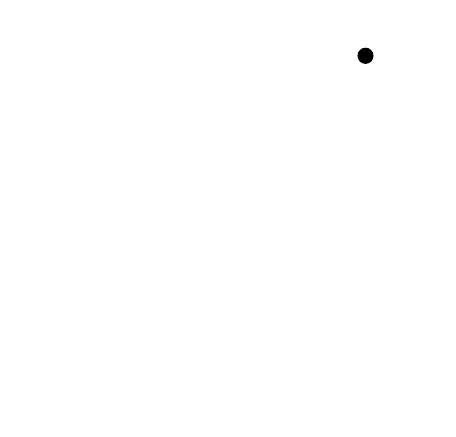 (From Unit 4, Lesson 9.)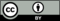 © CC BY 2019 by Illustrative Mathematics®